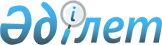 Об установлении базовых ставок платы за земельные участкиПостановление Правительства Республики Казахстан от 2 сентября 2003 года N 890.
      Сноска. Заголовок в редакции постановления Правительства РК от 10.10.2011 № 1154 (вводится в действие по истечении десяти календарных дней после первого официального опубликования).
      В соответствии с Земельным кодексом Республики Казахстан от 20 июня 2003 года Правительство Республики Казахстан постановляет:
      1. Установить:
      1) базовые ставки платы за земельные участки сельскохозяйственного назначения при их предоставлении в частную собственность согласно приложению 2;
      1-1) плату за установление частного сервитута на земельные участки, находящиеся в государственной собственности и не предоставленные в землепользование, в размере пятидесяти процентов от размера земельного налога;
      2) базовую ставку платы за земельные участки при сдаче государством или государственными землепользователями в аренду в размере земельного налога, исчисленного по земельному участку в соответствии с налоговым законодательством Республики Казахстан. 
      При этом размер ежегодной арендной платы за земельный участок устанавливается в пределах 100-120 % от базовой ставки платы за земельный участок при сдаче в аренду; 
      3) размер платы за продажу права аренды земельных участков в процентах от кадастровой (оценочной) стоимости земельного участка по срокам: 
      до 10 лет включительно - 2 % за каждый год; 
      от 11 до 30 лет - 20 % плюс 1,5 % за каждый год свыше 10 лет; 
      от 31 до 49 лет - 50 % плюс 1 % за каждый год свыше 30 лет. 
      Сноска. Пункт 1 с изменениями, внесенными постановлениями Правительства РК от 22.05.2007 № 408 (вводится в действие по истечении десяти календарных дней со дня первого официального опубликования); от 10.10.2011 № 1154 (вводится в действие по истечении десяти календарных дней после первого официального опубликования).


      2. Рекомендовать вышеуказанные размеры базовых ставок платы за земельные участки и платы за продажу права аренды к применению для оценки земель при залоге земельных участков или права землепользования, а также в случаях передачи их в качестве взноса в уставные фонды хозяйственных товариществ либо в качестве пая в производственные кооперативы для определения стоимости земельной доли при выделении собственника (землепользователя) из общей долевой собственности на земельный участок (общего долевого землепользования), для оценки стоимости земельных участков или права землепользования при включении их в активы хозяйствующих субъектов и в иных случаях, когда стоимость земельного участка или права землепользования не может быть определена соглашением сторон.
      3. Центральному уполномоченному органу по управлению земельными ресурсами по мере необходимости вносить в Правительство Республики Казахстан предложения об изменении базовых ставок платы за земельные участки сельскохозяйственного назначения при их предоставлении в частную собственность на основании данных государственной статистики об общем уровне инфляции и результатов мониторинга рынка земли.
      Сноска. Пункт 3 в редакции постановления Правительства РК от 10.10.2011 № 1154 (вводится в действие по истечении десяти календарных дней после первого официального опубликования).


      3-1. Местным государственным органам областей, городов республиканского значения, столицы в зависимости от местных условий и особенностей утвердить базовые ставки за земельные участки, за исключением земель сельскохозяйственного назначения, при их предоставлении в частную собственность в областных центрах, городах республиканского значения, столице, городах областного и районного значения, поселках и сельских населенных пунктах.
      Сноска. Постановление дополнено пунктом 3-1 в соответствии с постановлением Правительства РК от 10.10.2011 № 1154 (вводится в действие по истечении десяти календарных дней после первого официального опубликования).


      4. Признать утратившими силу: 
      1) постановление Правительства Республики Казахстан от 8 мая 1996 года N 576 "Об утверждении ставок платы за землю, продаваемую в частную собственность или предоставляемую в землепользование государством" (САПП Республики Казахстан, 1996 г., N 20, ст. 174); 
      2) подпункт 1) пункта 9 постановления Правительства Республики Казахстан от 13 августа 1998 года N 763 "Вопросы поддержки отдельных отечественных производителей" (САПП Республики Казахстан, 1998 г., N 28, ст. 236); 
      3) постановление Правительства Республики Казахстан от 12 мая 1999 года N 566 "О внесении изменений в постановление Правительства Республики Казахстан от 8 мая 1996 года N 576" (САПП Республики Казахстан, 1999 г., N 18, ст. 194). 
      5. Настоящее постановление вступает в силу со дня подписания и подлежит опубликованию.  Базовые ставки
платы за земельные участки при их предоставлении
в частную собственность под застройку или застроенные
зданиями (строениями, сооружениями) и их комплексами,
включая земли, предназначенные для их обслуживания
      Сноска. Приложение 1 исключено постановлением Правительства РК от 10.10.2011 № 1154 (вводится в действие по истечении десяти календарных дней после первого официального опубликования). Базовые ставки
платы за земельные участки при их предоставлении
в частную собственность для сельскохозяйственных целей
      Сноска. Приложение 2 с изменениями, внесенными постановлениями Правительства РК от 13.07.2006 № 666; от 22.05.2007 № 408.
      продолжение таблицы
      Примечание: земельные участки, занятые многолетними насаждениями, оцениваются по базовым ставкам платы, установленным для пашни. 
      Прочие угодья (солонцы, пески, такыры и другие прочие угодья, вкрапленные в массивы сельскохозяйственных угодий), находящиеся в составе предоставляемого для сельскохозяйственных целей земельного участка, оцениваются в размере 50 процентов от базовой ставки платы, установленной для пастбищ по соответствующему типу и подтипу почв. 
					© 2012. РГП на ПХВ «Институт законодательства и правовой информации Республики Казахстан» Министерства юстиции Республики Казахстан
				
      Премьер-Министр
Республики Казахстан
Приложение 1
к постановлению Правительства
Республики Казахстан
от 2 сентября 2003 г. N 890Приложение 2
к постановлению Правительства
Республики Казахстан
от 2 сентября 2003 г. N 890(тысяч тенге за один гектар)
Области
Виды сельскохозяйственных угодий
Типы и подтипы почв
Типы и подтипы почв
Типы и подтипы почв
Типы и подтипы почв
Типы и подтипы почв
Типы и подтипы почв
Типы и подтипы почв
Области
Виды сельскохозяйственных угодий
черноземы
черноземы
темно-каштановые
каштановые
светло-каштановые
бурые
серо-бурые
Области
Виды сельскохозяйственных угодий
выщелоченные, обыкновенные
южные
темно-каштановые
каштановые
светло-каштановые
бурые
серо-бурые
1
2
3
4
5
6
7
8
9
Акмолинская
пашня неорошаемая
49,4
34,4
24,4
18,1
11,9
пашня орошаемая
71,9
63,1
53,1
46,9
43,1
сенокосы
14,4
13,1
10,6
10,6
6,9
пастбища
9,2
8,1
6,9
5,6
4,4
Актюбинская
пашня неорошаемая
33,1
23,1
16,9
11,9
пашня орошаемая
65,6
56,9
49,3
43,1
39,4
сенокосы
11,9
10,6
9,4
6,9
4,4
4,4
пастбища
8,1
5,6
4,4
4,4
2,3
1,9
Алматинская
пашня неорошаемая
пашня орошаемая
40,2
сенокосы
5,6
пастбища
2,0
Атырауская
пашня орошаемая
41,9
38,2
31,7
сенокосы
5,6
4,4
4,4
пастбища
3,1
2,2
1,9
Восточно-Казахстанская
пашня неорошаемая
59,5
39,4
25,6
18,1
14,4
7,8
пашня орошаемая
68,4
63,3
55,6
45,6
44,4
30,7
сенокосы
18,2
14,5
11,9
10,6
6,9
4,4
4,4
пастбища
13,5
11,7
8,1
5,6
3,1
1,9
1,9
Жамбылская
пашня неорошаемая
пашня орошаемая
40,2
сенокосы
пастбища
2,0
Западно-Казахстанская
пашня неорошаемая
33,1
24,4
18,1
10,6
пашня орошаемая
65,6
56,9
49,3
45,6
сенокосы
13,1
10,6
9,4
6,9
3,1
пастбища
9,4
6,9
4,4
4,4
1,9
Карагандинская
пашня неорошаемая
34,4
21,9
18,1
11,9
7,8
пашня орошаемая
63,1
54,4
44,4
43,1
38,1
31,7
сенокосы
11,9
8,1
8,1
6,9
4,4
3,1
пастбища
6,9
5,6
4,4
3,1
1,9
1,7
Кызылординская
пашня орошаемая
39,4
50,1
сенокосы
5,6
пастбища
2,0
2,0
Костанайская
пашня неорошаемая
51,9
35,6
26,9
19,4
11,9
пашня орошаемая
73,1
63,1
51,9
46,9
43,1
сенокосы
14,4
13,4
11,6
10,6
5,6
5,6
пастбища
7,9
7,6
6,9
5,6
3,1
1,9
Мангистауская
пашня орошаемая
39,4
32,7
пастбища
1,8
1,7
Павлодарская
пашня неорошаемая
29,4
21,9
16,9
10,6
пашня орошаемая
56,9
46,9
43,1
41,9
сенокосы
18,1
15,6
13,1
6,9
пастбища
8,1
6,9
5,6
3,1
Северо-Казахстанская
пашня неорошаемая
55,6
38,1
29,4
пашня орошаемая
71,9
63,1
54,9
сенокосы
15,6
14,4
11,9
пастбища
12,8
10,6
8,1
Южно-Казахстанская
пашня неорошаемая
пашня орошаемая
51,6
сенокосы
4,4
пастбища
2,0
Области
Виды сельскохозяйственных угодий
серо-бурые (зона рисосеяния)
пески
сероземы светлые и обыкновенные
сероземы (зона хлопководства)
предгорные и горные светло-каштановые
предгорные и горные черноземы и каштановые
субальпийские и альпийские
1
2
10
11
12
13
14
15
16
Акмолинская
пашня неорошаемая
пашня орошаемая
сенокосы
пастбища
1,8
Актюбинская
пашня неорошаемая
пашня орошаемая
сенокосы
пастбища
1,9
Алматинская
пашня неорошаемая
14,4
25,6
30,6
пашня орошаемая
89,6
82,4
126,9
сенокосы
11,9
11,9
13,1
11,9
пастбища
2,0
5,6
8,1
9,4
8,1
Атырауская
пашня орошаемая
сенокосы
пастбища
1,8
Восточно-Казахстанская
пашня неорошаемая
14,5
26,8
49,4
пашня орошаемая
66,0
сенокосы
10,6
11,9
14,4
10,6
пастбища
1,9
5,6
8,1
9,4
8,1
Жамбылская
пашня неорошаемая
15,6
24,4
26,9
пашня орошаемая
74,5
114,1
сенокосы
10,6
10,6
11,9
9,4
пастбища
1,9
5,6
6,9
8,6
6,9
Западно-Казахстанская
пашня неорошаемая
пашня орошаемая
сенокосы
пастбища
1,9
Карагандинская
пашня неорошаемая
пашня орошаемая
сенокосы
пастбища
1,9
Кызылординская
пашня орошаемая
99,2
сенокосы
10,6
пастбища
1,9
4,4
Костанайская
пашня неорошаемая
пашня орошаемая
сенокосы
пастбища
1,9
Мангистауская
пашня орошаемая
пастбища
1,8
Павлодарская
пашня неорошаемая
пашня орошаемая
сенокосы
пастбища
1,9
Северо-Казахстанская
пашня неорошаемая
пашня орошаемая
сенокосы
пастбища
Южно-Казахстанская
пашня неорошаемая
16,9
24,4
26,9
пашня орошаемая
99,2
87,8
137,7
130,5
сенокосы
11,9
10,6
11,9
пастбища
2,0
4,4
6,9
8,8
6,8